                                                                                                                                           ……/…../20....T.CTekirdağ Namık Kemal Üniversitesiİktisadi ve İdari Bilimler Fakültesi Dekanlığına………….. Üniversitesi …………………………….. Fakültesi ……………….Bölümünde (…Öğretim) … yarıyılı tamamladım. Fakültenizin ………………. Bölümü (….) Öğretim) … yarıyılına “ÖSYM PUANI” / “GNO ORTALAMASI” ile yatay geçiş yapmak istiyorum. Gerekli belgeler ektedir.Gereğini saygılarımla arz ederim.Adı ve Soyadı İmzasıAdres:GSM:EK: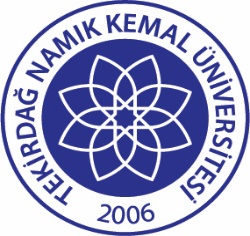 TNKÜİKTİSADİ VE İDARİ BİLİMLER FAKÜLTESİYATAY GEÇİŞ BAŞVURU DİLEKÇESİDoküman No:EYS-FRM-155TNKÜİKTİSADİ VE İDARİ BİLİMLER FAKÜLTESİYATAY GEÇİŞ BAŞVURU DİLEKÇESİHazırlama Tarihi:27.12.2021TNKÜİKTİSADİ VE İDARİ BİLİMLER FAKÜLTESİYATAY GEÇİŞ BAŞVURU DİLEKÇESİRevizyon Tarihi:--TNKÜİKTİSADİ VE İDARİ BİLİMLER FAKÜLTESİYATAY GEÇİŞ BAŞVURU DİLEKÇESİRevizyon No:0TNKÜİKTİSADİ VE İDARİ BİLİMLER FAKÜLTESİYATAY GEÇİŞ BAŞVURU DİLEKÇESİToplam Sayfa Sayısı:1